ΛΥΣΗα) 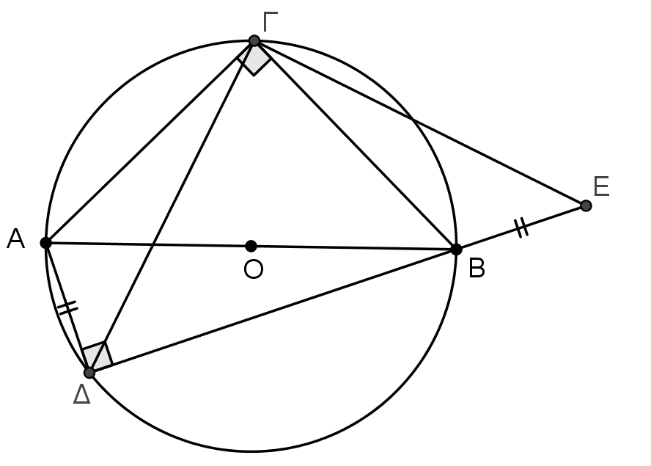 Για τις γωνίες του τετραπλεύρου ΓΑΔΒ ισχύει ότι:ΓΔ + ΑΒ + ΔΓ + ΑΒ = 3600 και αφού ΑΒ = ΑΒ = 900 τότε ΓΔ + ΔΓ = 1800, οπότε ΓΔ = 1800 - ΔΓ (1) .Η ΓΕ είναι παραπληρωματική γωνία της ΔΓ, οπότε ΓΕ =  1800 - ΔΓ (2).Από τις σχέσεις (1) και (2) προκύπτει ότι ΓΔ = ΓΕ.        Τα τρίγωνα ΑΔΓ και ΒΕΓ έχουν:AΔ = BΕ, από υπόθεσηΑΓ = ΓΒ ως ίσες χορδές των ίσων τόξων ΑΓ και ΓΒ αφού το Γ είναι μέσο του τόξου ΑΒ.ΓΔ = ΓE από α) ερώτημαΆρα τα τρίγωνα ΑΔΓ και ΒΕΓ είναι ίσα γιατί έχουν δυο πλευρές ίσες μία προς μία και τις περιεχόμενες σε αυτές γωνίες ίσες (Π-Γ-Π).Επειδή τα τρίγωνα ΑΔΓ και ΒΕΓ είναι ίσα, προκύπτει ότι ΑΔ = ΒΕ γιατί είναι γωνίες πουβρίσκονται απέναντι από τις ίσες πλευρές ΑΔ και ΒΕ αντίστοιχα.Τότε: ΔΕ = ΔΒ + ΒΕ = ΔΒ + ΑΔ = ΑΒ = 90ο, άρα ΓΔ  ΓΕ.	             β) 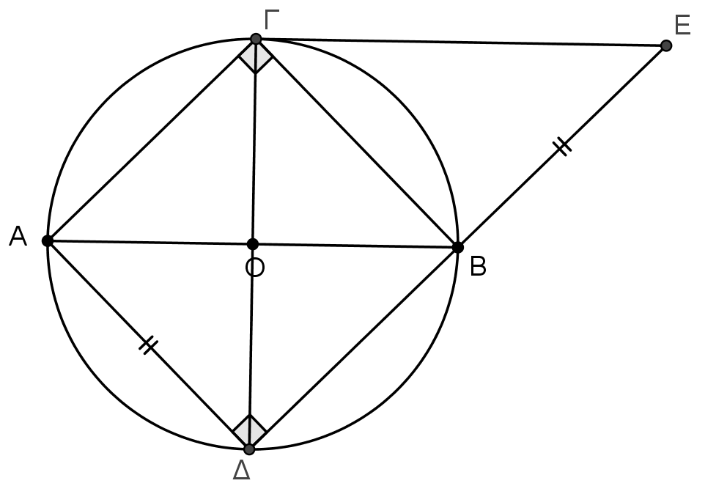 Όταν το Δ είναι αντιδιαμετρικό του Γ, τότε από το α)iii. ερώτημα είδαμε ότι ΓΔΓΕ ή ΟΓΓΕ αφού ΓΔ διάμετρος και ΟΓ ακτίνα του κύκλου. Δηλαδή για την ακτίνα ΟΓ ισχύει ότι είναι κάθετη στο τμήμα ΓΕ, οπότε η ΓΕ είναι εφαπτομένη του κύκλου. 